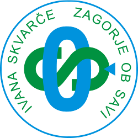 OSNOVNA ŠOLA IVANA SKVARČE ZAGORJECesta 9. avgusta 44ZAGORJE OB SAVIVRSTA NALOGENASLOV NALOGEPODNASLOVMentor: Ime in PRIIMEK                                                           Avtor: Ime in PRIIMEK, razredPredmet: Kraj, datum